Family Law Resource Guide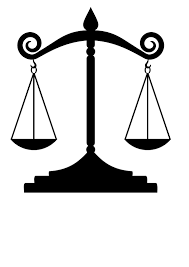 